52. Положение об оплате труда______________________________________________________(полное название образовательной организации)1. Общие положения1.1. Настоящее Положение разработано в соответствии с подп. «д», п. 2 ч. 2 ст. 29 и п. 7 ст. 47 Федерального закона от 29 декабря 2012 года № 273-ФЗ «Об образовании в Российской Федерации», ст. 129, 135, 333, 334, 335 Трудового кодекса Российской Федерации, нормативными актами регионального уровня _______________ (перечислить конкретно какими); Уставом _______________ (наименование образовательной организации); иными нормативными актами и предусматривает порядок и условия оплаты труда, порядок расходования средств на оплату труда, систему материального стимулирования и поощрения работников образовательной организации. 1.2. Положение вступает в силу в день его утверждения и действует до момента отмены. 1.3. Настоящее положение не регулирует отношения по поводу назначения материальной помощи. 1.4. Положение направлено на мотивацию работников образовательной организации к качественному выполнению своих профессиональных обязанностей, предусмотренных должностными инструкциями, проявления творческого и ответственного отношения к труду, повышению качества и результативности выполняемой работы, активности в выполнении задач образовательной организации, обеспечения условий для качественной реализации образовательных программ и программы воспитания обучающихся, укрепление социального статуса работников образовательной организации.  1.5. Под оплатой труда понимаются денежные средства, выплачиваемые работникам организации за выполнение ими трудовой функции по определенной должности, а также иные выплаты (доплаты, надбавки, компенсационные, стимулирующие и поощрительные выплаты).1.6. Оплата труда работников образовательной организации включает: заработную плату, состоящую из оклада (должностного оклада), а также доплат и надбавок; стимулирующие и поощрительные выплаты за надлежащее выполнение трудовых обязанностей, производимые в соответствии с настоящим Положением.1.7. Фонд оплаты труда работников образовательной организации формируется из объема бюджетных финансовых средств выделенных на выполнение государственного задания (государственных работ) образовательной организации, средств, формируемых из оплаты образовательных услуг, а также за счет средств оплаты за дополнительные образовательные услуги, в соответствии с утвержденным Планом финансово-хозяйственной деятельности образовательной организации.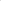 2. Система оплаты труда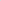 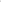 2.1. Под системой оплаты труда в настоящем Положении понимается способ расчета размеров вознаграждения, подлежащего уплате работникам образовательной организации выполнение ими трудовых функций.2.2. В образовательной организации устанавливается система оплаты труда, при которой величина заработной платы работника зависит от фактически отработанного времени, согласно данным учета, ведущегося в образовательной организации. 2.3. Оплата труда работников образовательной организации состоит из постоянной и переменной частей.2.4. Постоянная часть оплаты труда является гарантированным денежным вознаграждением за выполнение работником возложенных на него трудовых функций и представляет должностной оклад работника, установленный ему в соответствии со штатным расписанием.2.5. Переменной частью оплаты труда являются премии, надбавки и иные выплаты, назначаемые в соответствии с настоящим Положением.3. Оклад (должностной оклад)3.1. Под окладом (должностным окладом) в соответствии со ст. 129 ТК РФ понимается фиксированный размер оплаты труда работника за исполнение трудовых (должностных) обязанностей определенной сложности за календарный месяц без учета компенсационных, стимулирующих и социальных выплат. 3.2. Размер оклада (должностного оклада) работника устанавливается в трудовом договоре в соответствии с действующим штатным расписанием и не может быть ниже установленного федеральным законом минимального размера оплаты труда.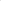 3.3. Размер оклада (должностного оклада) может повышаться по решению работодателя, оформленному приказом по образовательной организации и дополнительным соглашением с сотрудником.4. Доплаты и надбавки4.1. Работникам образовательной организации в соответствии с действующим законодательством устанавливаются следующие доплаты: - за сверхурочную работу;- за работу в выходные и праздничные дни;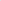 - за работу в ночную смену;- за выполнение обязанностей временно отсутствующего работника;- за совмещение профессий (должностей);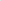 - за расширение зон обслуживания;- за работу в условиях, отклоняющихся от нормальных4.2. За работу в выходные и праздничные дни работникам с повременной оплатой труда устанавливаются выплаты в соответствии с Трудовым Кодексом РФ.По желанию работника вместо указанных выше выплат ему могут предоставляться дополнительные дни отдыха.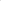 4.3. За выполнение обязанностей временно отсутствующего педагогического работника устанавливается следующая доплатаДолжность - доплата 4.4. За совмещение профессий (должностей) устанавливается доплата в размере, установленном по соглашению сторон.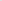 4.5. Совокупный размер доплат, установленных работнику, максимальным размером не ограничивается.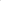 4.6. Работникам образовательной организации могут устанавливаться следующие виды надбавок к заработной плате:- за интенсивность и напряженность труда;- за квалификационную категорию педагогического работника;- иные виды надбавок в соответствии с нормативными актами образовательной организации.4.7. Надбавки назначаются за выполнение следующих функций:Перечислить. Например:- координатор электронного журнала;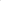 - руководитель предметной комиссии;- координатор внеурочной деятельности и пр.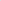 5. Порядок и условия установления выплат стимулирующего характера5.1. В целях повышения мотивации качества работы и поощрения за результаты труда в образовательной организации могут устанавливаться следующие выплаты стимулирующего характера:- стимулирующая выплата за результативность работы по итогам месяца;- стимулирующая выплата за выполнение плана работы организации - премии.5.2. Стимулирующая выплата за результативность работы в предыдущем периоде выплачивается по результатам участия работника в достижении следующих результатов образовательной деятельности:- положительную динамику результатов образовательной деятельности;- участие и отличие обучающихся в мероприятиях различного уровня;- участие в создании методических пособий и рекомендаций5.3. Сотрудники образовательной организации могут быть премированы:- за качественное выполнение разовых и постоянных поручений;-за выполнение работы, оказавшей положительное влияние на работу образовательной организации;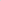 - за иные виды деятельности, связанные с выполнением уставных задач образовательной организации.5.4. Размер премии зависит от конкретных показателей производственной деятельности и может устанавливаться как в абсолютном значении, так и в процентном отношении к окладу (должностному окладу).6. Начисление и выплата заработной платы6.1.  Основанием для начисления заработной платы являются: штатное расписание, трудовой договор, табель учета рабочего времени и приказы, подписанные руководителем образовательной организации6.2. Табели учета рабочего времени заполняют и подписывают назначенные для этого сотрудники структурных подразделений. Руководитель структурного подразделения представляет табель в кадровую службу образовательной организации.6.3. Заработная плата начисляется за фактически отработанное время и перечисляется указанный работником счет в банке на условиях, предусмотренных трудовым договором.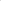 6.4. Моментом исполнения обязательств об оплате труда образовательной организации является представление надлежащих документов в банковскую организацию. 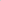 6.5. Бухгалтерия формирует расчетный лист каждого сотрудника, и направляет его по адресу электронной почты сотрудника.6.6. Выплата заработной платы производится два раза в месяц: 20-го числа расчетного месяца – за первую половину месяца и 5-го числа месяца, следующего за отработанным – окончательный расчет за месяц.6.7. Если срок выплаты зарплаты выпадает на выходной или нерабочий праздничный день, она производится накануне этого дня.6.8. Удержания из заработной платы работника производятся только в случаях, предусмотренных Трудовым кодексом РФ и иными федеральными законами, а также по личному заявлению работника или по решению судебных органов.6.9. Информация о всех начислениях и удержаниях денежных средств представляется только сотруднику или лицам, имеющим право на получение такой информации в соответствии с действующим законодательством.6.10. Оплата отпуска работникам производится не позднее, чем за три дня до его начала.6.11. При прекращении трудового договора выплата всех сумм, причитающихся работнику от работодателя, производится в день увольнения работника. 7. Ответственность работодателя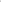 7.1. За задержку выплаты заработной платы работодатель несет ответственность в соответствии с законодательством Российской Федерации.Принято на Педагогическом советеорганизационно-правовая форма (кратко) наименование организации (полностью) Протокол № ___ от «_____» __________ г.                                       число, месяц, год «Утверждаю»Директор (руководитель)организационно-правовая форма (кратко) наименование организации (полностью) Фамилия, имя, отчествоПриказ № ___ от «_____» __________ г.                                    число, месяц, год  